ÇAN MESLEKİ EĞİTİM MERKEZİ MÜDÜRLÜĞÜ2023 – 2024 EĞİTİM - ÖĞRETİM YILI DİPLOMA TELAFİ9. SINIF MATEMATİK DERSİ 2. DÖNEM 1. SINAVA HAZIRLIK SORULARI1-) 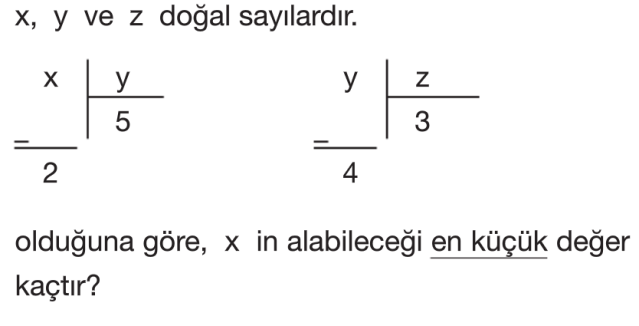 A) 95   B) 97   C) 99   D) 101   E) 1032-) 4 basamaklı 3ab5 sayısı 3 ile tam bölünebildiğine göre a+b toplamı en çok kaç olabilir?A) 16     B) 15     C) 14     D) 13     E) 123-) Rakamları birbirinden farklı dört basamaklı 16a4 sayısı 4 ile tam bölünebildiğine göre, a nın alabileceği kaç farklı değer vardır?A) 6    B) 5    C) 4    D) 3    E) 2 4-) Beş basamaklı 103a6 sayısının 9 ile bölümünden kalan 5 olduğuna göre, a kaçtır?A) 8    B) 7    C) 6    D) 5    E) 45-) Dört basamaklı 1a7b sayısı 15 ile tam bölünebilmektedir. Buna göre a+b toplamı en çok kaçtır?A) 15     B) 14     C) 13     D) 12     E) 116-) EBOB(8,20)+EKOK(12,16) toplamının sonucu kaçtır?A) 60     B) 56     C) 52     D) 48     E) 447-) 50,100 ve 125 kilogramlık üç farklı pirinç hiç artmayacak biçimde ve birbirine karıştırılmadan eş büyüklükteki çuvallara doldurulacaktır. Bunun için en az kaç çuval gereklidir?A) 11     B) 10     C) 9     D) 8     E) 78-) Bugün günlerden Salı ise 148 gün sonra hangi gün olur? A) Salı           B) Çarşamba           C) Perşembe           D) Cuma        E) Cumartesi9-) (-2,5) aralığındaki tam sayıların toplamı kaçtır? A) 10     B) 7     C) 15     D) 12     E) 910-) 2(x-3)=x+1 olduğuna göre x kaçtır?A) 4     B) 5     C) 6     D) 7     E) 8ÇAN MESLEKİ EĞİTİM MERKEZİ MÜDÜRLÜĞÜ2023 – 2024 EĞİTİM - ÖĞRETİM YILI DİPLOMA TELAFİ10. SINIF MATEMATİK DERSİ 2. DÖNEM 1. SINAVA HAZIRLIK SORULARI1-) A) b<c<a     B) b<a<c     C) a<c<b     D) a<b<c     E) c<a<b2-) A) ICDI     B) IDAI     C) IACI     D) IBCI     E) IABI3-) A) 4     B) 5     C) 6     D) 7     E) 84-) A) 8     B) 7     C) 6     D) 5     E) 45-) A) 10     B) 9     C) 8     D) 7     E) 66-) A) 8     B) 9     C) 10     D) 11     E) 127-) A) 3     B) 4     C) 5     D) 6     E) 78-) A) 5     B) 6     C) 7     D) 8     E) 99-) A) 3     B) 7     C) 6     D) 4     E) 510-) A) 7     B) 8     C) 9     D) 10     E) 11ÇAN MESLEKİ EĞİTİM MERKEZİ MÜDÜRLÜĞÜ2023 – 2024 EĞİTİM - ÖĞRETİM YILI DİPLOMA TELAFİ11. SINIF (1 SAAT) MATEMATİK DERSİ 2. DÖNEM 1. SINAVA HAZIRLIK SORULARI1-) “MAKARA” kelimesinin harflerinin yerleri değiştirilerek anlamlı ya da anlamsız 6 harfli kaç farklı kelime yazılabilir?A) 110     B) 120     C) 130     D) 140     E) 1502-) A) 20     B) 18     C) 16     D) 14     E) 123-)  toplamının değeri kaçtır?A) 4     B) 5     C) 6     D) 7     E) 84-)  olduğuna göre n kaçtır?A) 8     B) 9     C) 10     D) 11     E) 125-) toplamının eşiti nedir?A) 155     B) 160     C) 165     D) 170     E) 1756-) 2 elemanlı alt kümelerinin sayısı, 5 elemanlı alt kümelerinin sayısına eşit olan kümenin eleman sayısı kaçtır?A) 5     B) 6     C) 7     D) 8     E) 97-) 4 kız ve 6 erkek öğrenci arasından 2 kız ve 2 erkek öğrenciden oluşan 4 kişilik kaç farklı grup oluşturulabilir?A) 90     B) 80     C) 70     D) 60     E) 508-) Bir öğrenci ikisi aynı saatte verilmekte olan 6 seçmeli dersten 3 tanesini kaç farklı şekilde seçebilir?   A) 12     B) 16     C) 20     D) 24     E) 289-) A) 11     B) 12     C) 13     D) 14     E) 1510-) A) 180     B) 190     C) 200     D) 210     E) 220ÇAN MESLEKİ EĞİTİM MERKEZİ MÜDÜRLÜĞÜ2023 – 2024 EĞİTİM - ÖĞRETİM YILI DİPLOMA TELAFİ11. SINIF (3 SAAT) MATEMATİK DERSİ 2. DÖNEM 1. SINAVA HAZIRLIK SORULARI1-) A) 75     B) 80     C) 85     D) 90     E) 952-) A) 200     B) 190     C) 180     D) 170     E) 1603-) A) 9     B) 10     C) 11     D) 12     E) 134-)A) 30     B) 35     C) 40     D) 45     E) 505-) A) 40     B) 45     C) 50     D) 55     E) 606-) A) 6     B) 7     C) 8     D) 9     E) 107-) A) 120     B) 100     C) 144     D) 60     E) 508-) A) 75     B) 70     C) 65     D) 60     E) 559-) A) 24     B) 26     C) 28     D) 30     E) 3210-) A) 62     B) 64     C) 66     D) 68     E) 70ÇAN MESLEKİ EĞİTİM MERKEZİ MÜDÜRLÜĞÜ2023 - 2024 EĞİTİM - ÖĞRETİM YILI DİPLOMA TELAFİ12. SINIF MATEMATİK DERSİ 2. DÖNEM 1. SINAVA HAZIRLIK SORULARI1-) ifadesinin eşiti aşağıdakilerden hangisidir?A) -6     B) -6i     C) 6     D) 6i     E) 6+6i2-) i122 ifadesinin eşiti aşağıdakilerden hangisidir?A) -1     B) 0     C) 1     D) i     E) -i3-) olduğuna göre Re(z)+Im(z) toplamı kaçtır?A) 4     B) 3     C) 2     D) 1     E) 04-) z1=3+4i ve z2=2-i olduğuna göre z1+z2 toplamının sonucu aşağıdakilerden hangisidir?A) 1-2i     B) 2-i     C) 3+i    D) 4+2i    E) 5+3i5-) x2-6x+4=0 denkleminin kökleri x1 ve x2 olduğuna göre, x1+x2 toplamı kaçtır?A) 4     B) 5     C) 6     D) 7     E) 86-) 2x2+3x+4=0 denkleminin kökleri x1 ve x2 olduğuna göre, x1.x2 çarpımı kaçtır?A) 4     B) 3     C) 2     D) 1     E) 07-) x2+ax+8=0 denkleminin kökleri x1 ve x2 dir. 2x1=x2 olduğuna göre, x2 nin pozitif değeri kaçtır?A) 4     B) 3     C) 2     D) 1     E) 08-) Kökleri -3 ve 4, baş katsayısı 1 olan ikinci dereceden bir bilinmeyenli denklem aşağıdakilerden hangisidir?A) x2-3x-12=0          B) x2-x-12=0     C) x2-3x-4=0               D) x2-4x-12=0               E) x2-4x-3=0          9-) 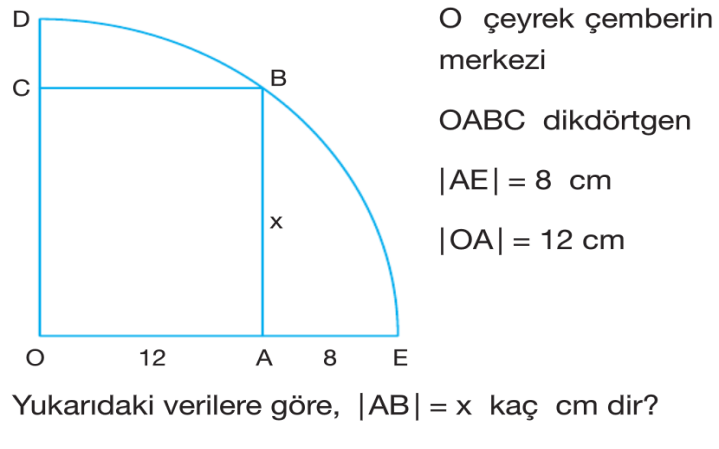 A) 3     B) 6     C) 9     D) 12     E) 1510-) 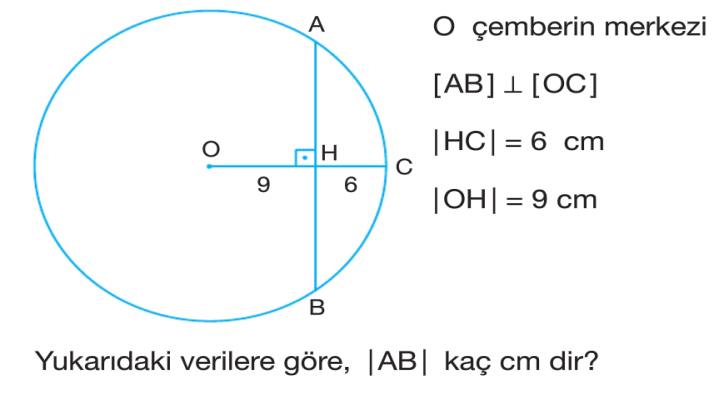 A) 21     B) 22     C) 23     D) 24     E) 25